Teacher feedback Form 2019-20  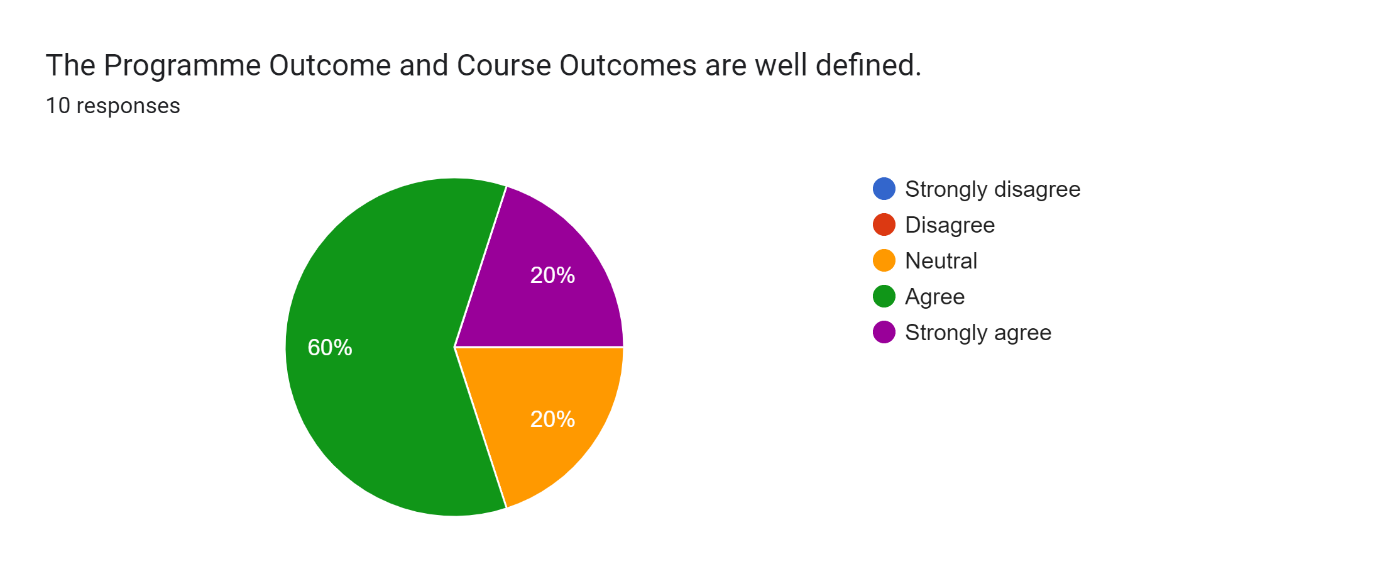 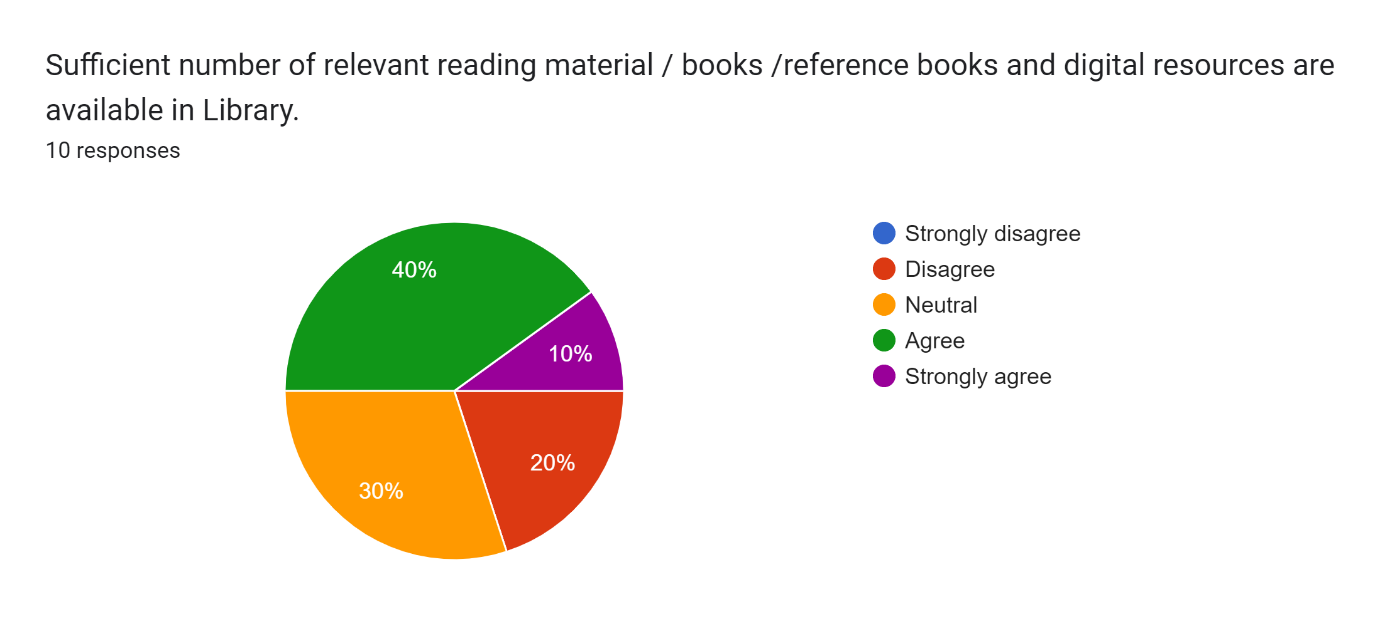 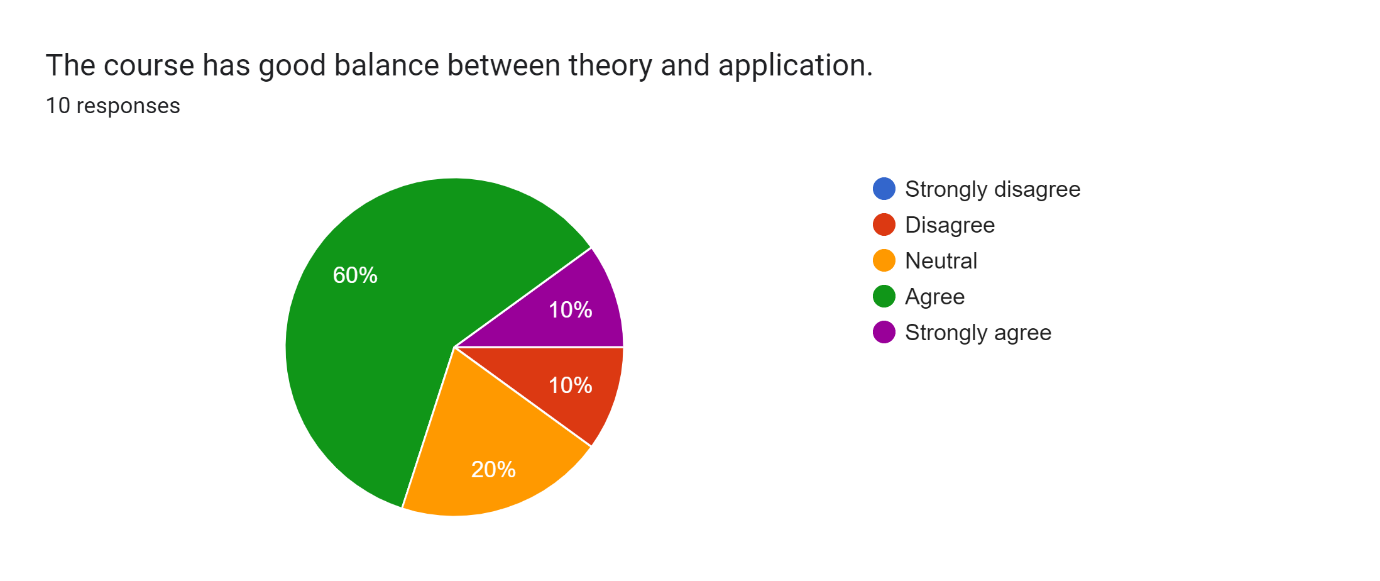 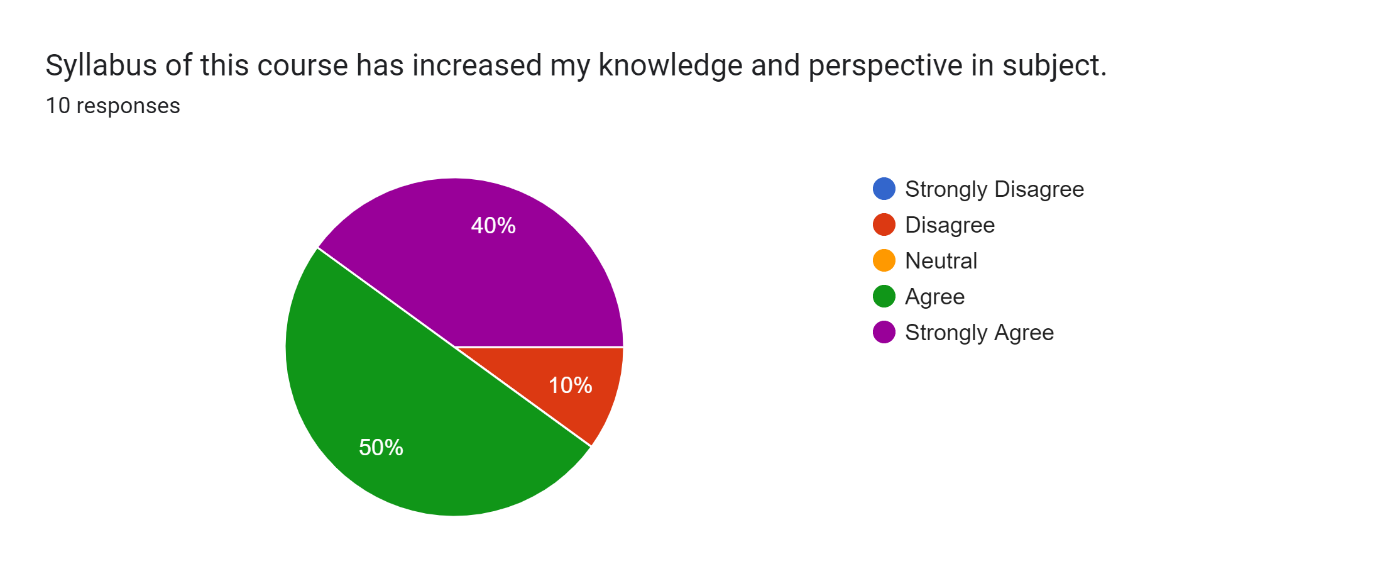 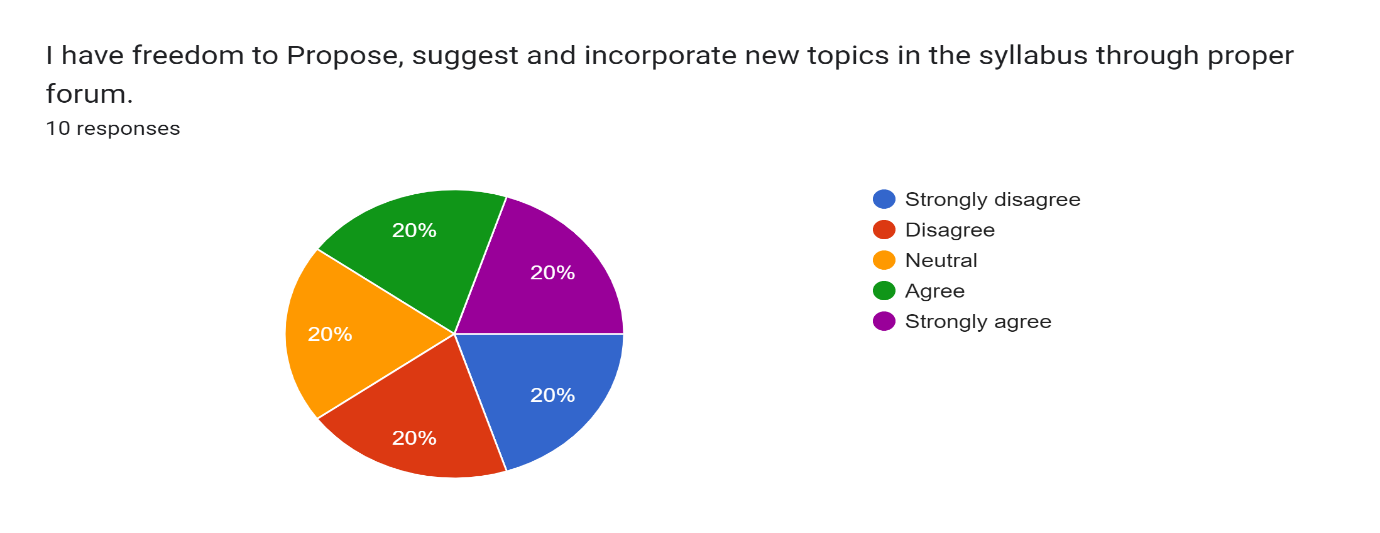 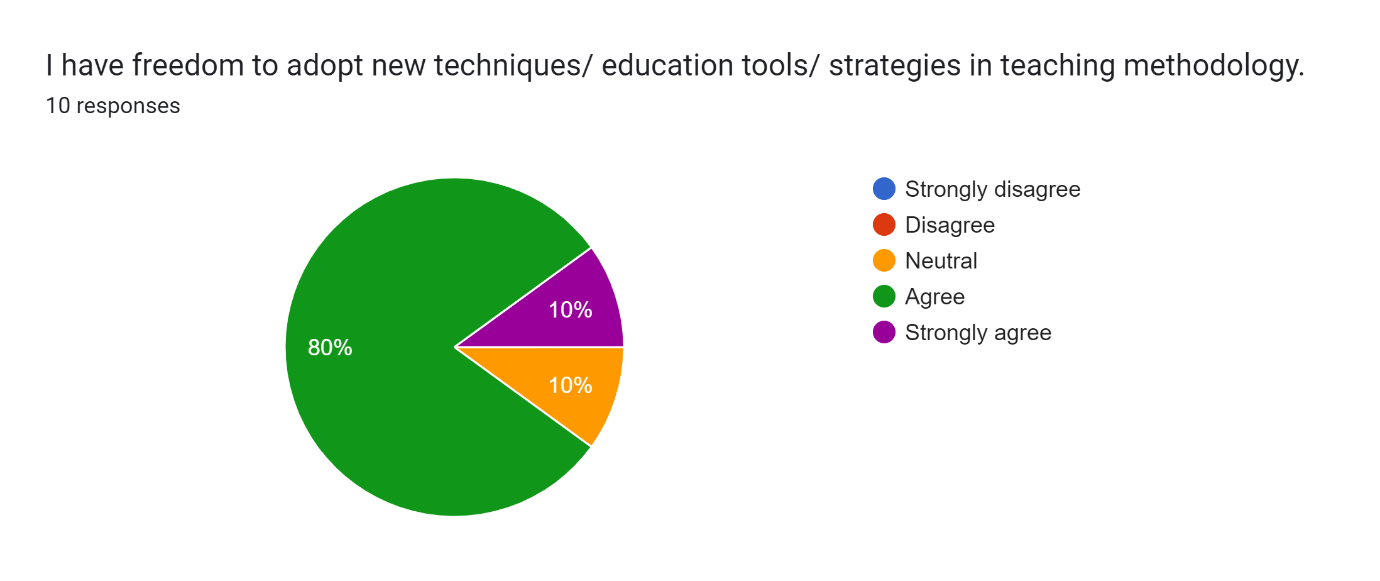 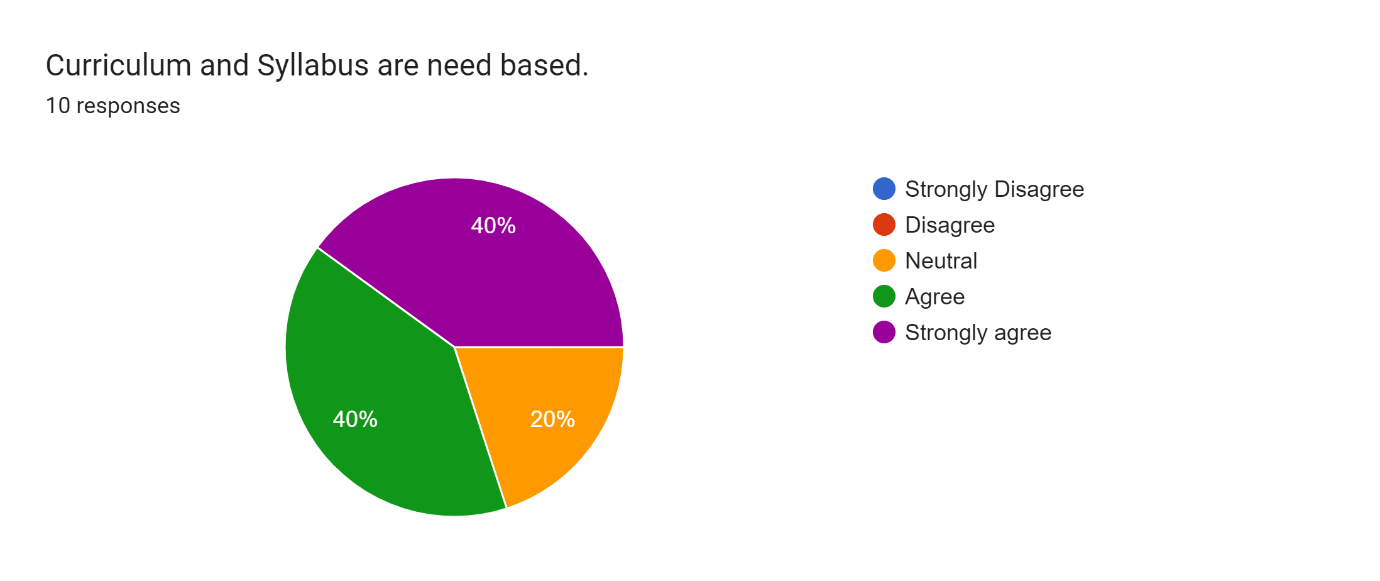 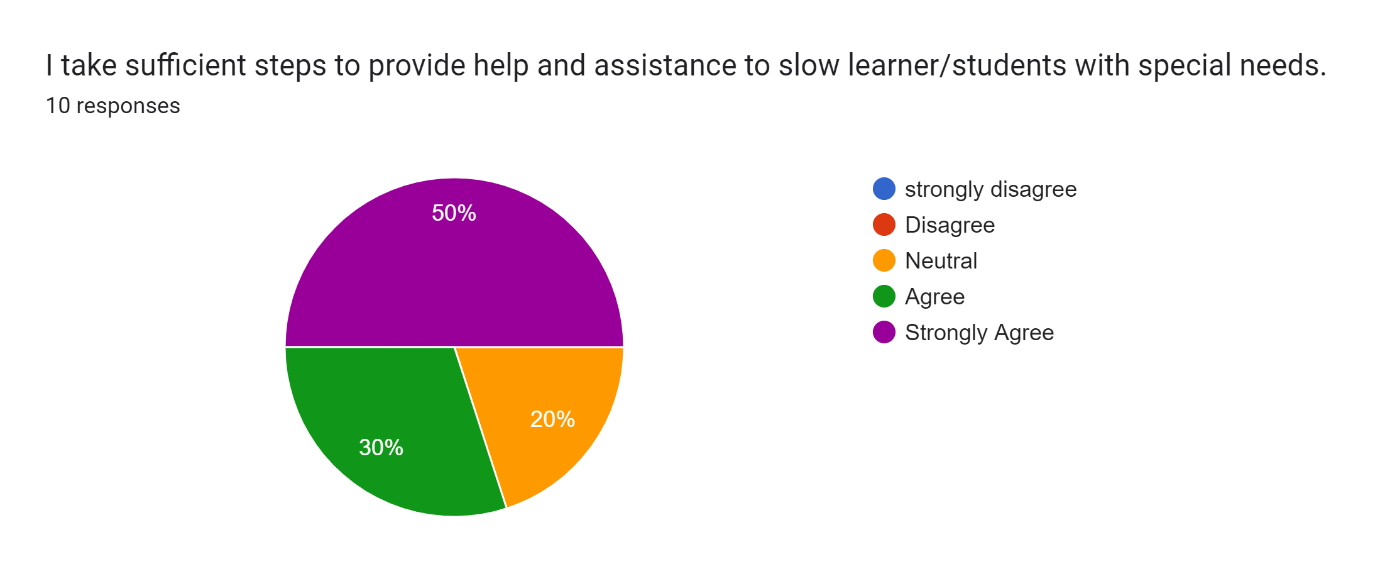 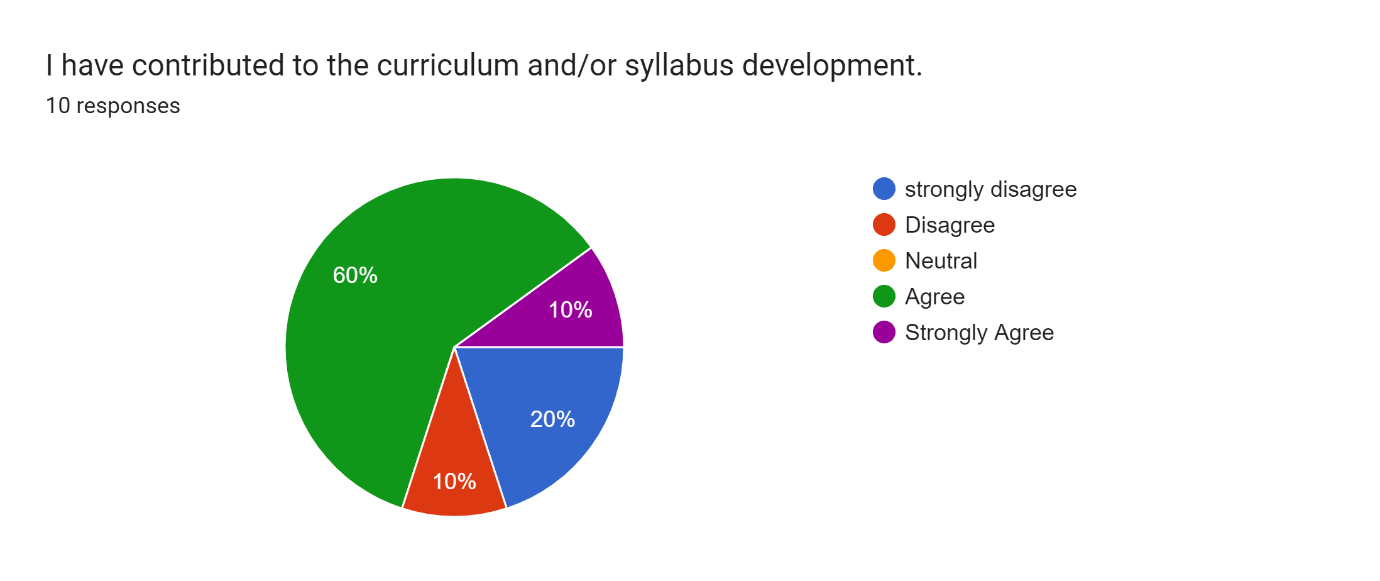 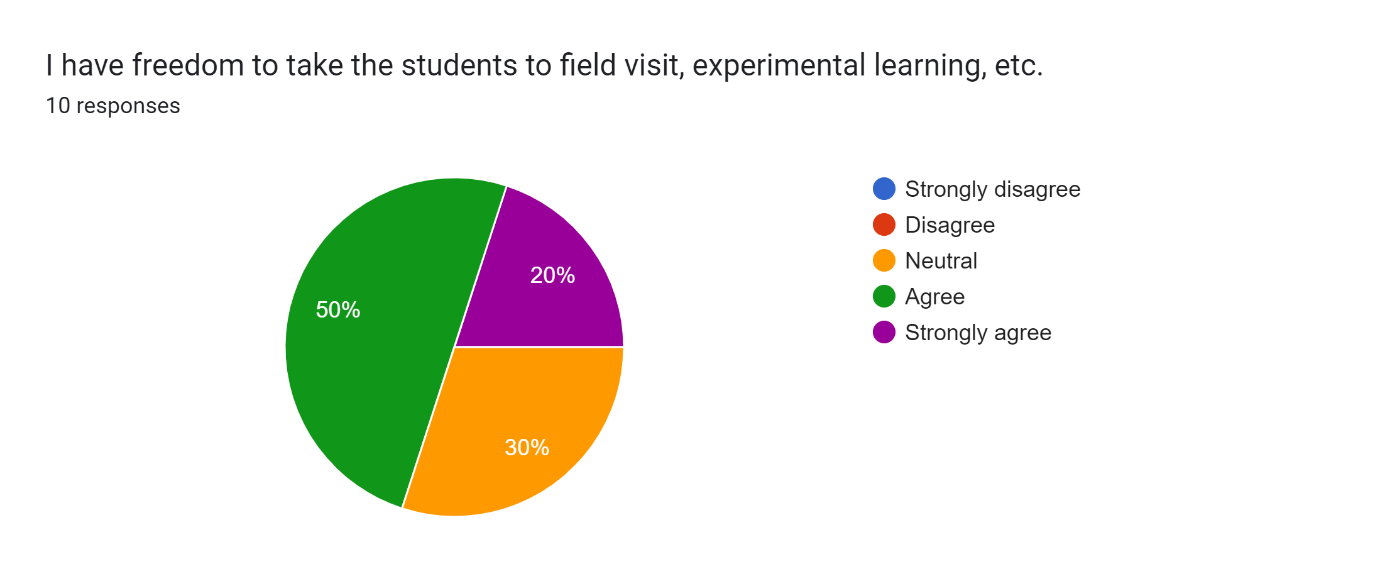 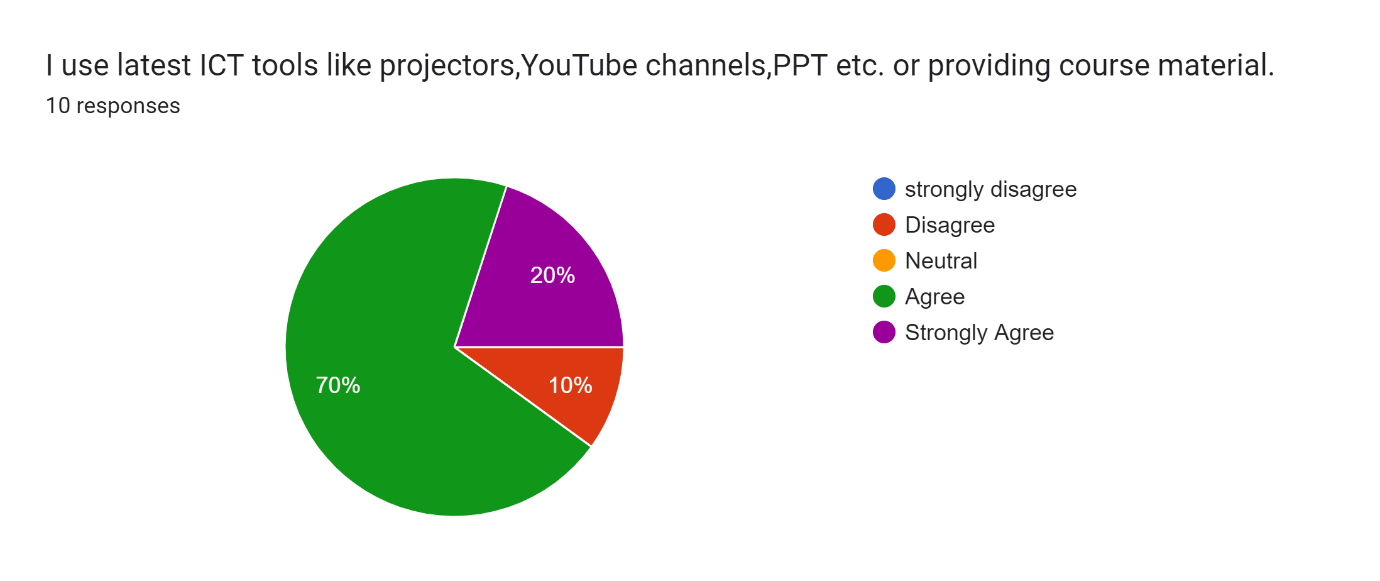 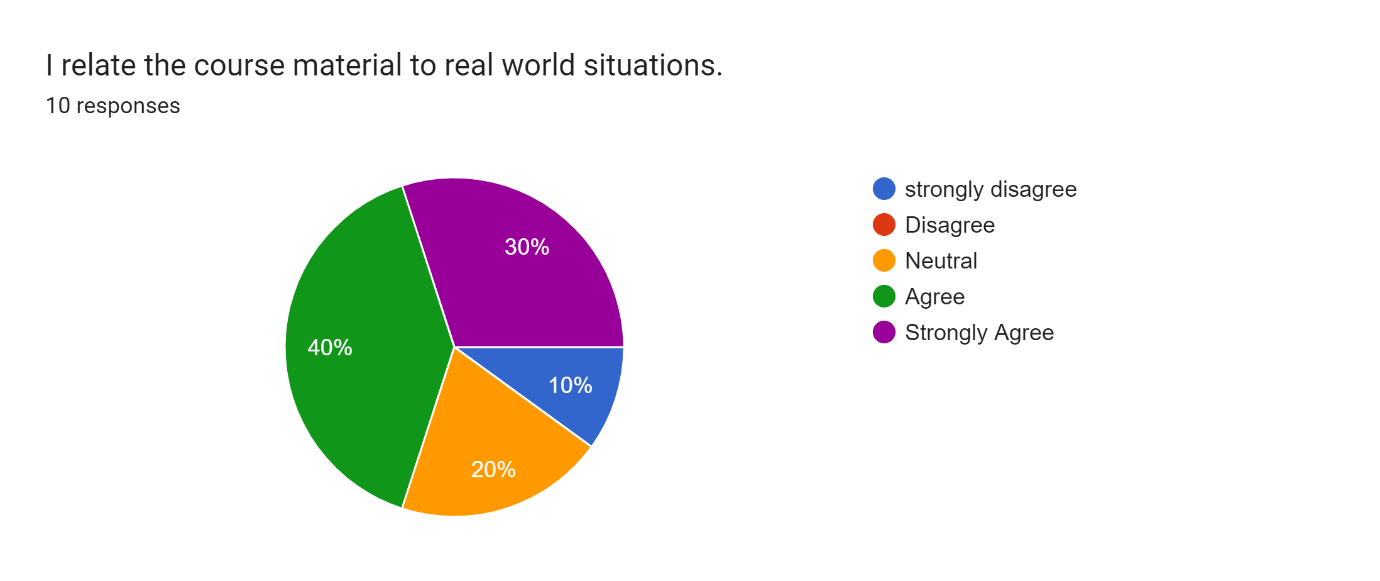 